لجنة البرنامج والميزانيةالدورة الخامسة والعشرونجنيف، من 29 أغسطس إلى 2 سبتمبر 2016تقرير مرحلي عن تنفيذ توصيات وحدة التفتيش المشتركةمن إعداد الأمانةتعرض هذه الوثيقة حالة تنفيذ التوصيات التي وجهتها وحدة التفتيش المشتركة إلى الهيئات التشريعية للويبو عقب عمليات الاستعراض التي أجرتها في الفترة الممتدة من 2010 إلى 2015، ومنها استعراض الإدارة والتسيير في الويبو.وترد في المرفق الأول لهذه الوثيقة التوصيات الموجهة إلى الهيئات التشريعية لمؤسسات منظومة الأمم المتحدة والتي قررت الويبو العمل على تنفيذها. وإضافة إلى وضع قبول التوصيات وحالة تنفيذها، يُعرض ما تيسر توفيره من اقتراحات الأمانة وتقييماتها كي تنظر فيها الدول الأعضاء.وأصدرت وحدة التفتيش المشتركة خمسة تقارير تُعنى الويبو بثلاثة منها منذ تقريرها الماضي المقدَّم إلى الدول الأعضاء عن الموضوع ذاته (الوثيقة WO/PBC/24/7). وأشير إلى التقارير الجديدة بعلامة مميزة، وحدِّثت حالة تنفيذ التوصيات الخاصة بالتقارير السابقة مع التذكير بحالة التنفيذ السابقة.وستوجَّه خمس توصيات إلى الهيئات التشريعية للويبو في نهاية أبريل 2016 – وهي التوصيات الوحيدة المفتوحة عقب إغلاق كل التوصيات الأخرى (إما بسبب تنفيذها أو عدم وجاهتها للويبو أو رفضها) – على أن تقر الدول الأعضاء التوصيات الواردة في هذا التقرير.الشكل 1 – توصيات وحدة التفتيش المشتركة التي تعني الويبو من التقارير الصادرة في الفترة 2010-2015الحالة في نهاية أبريل 2016الشكل 2 – عدد توصيات وحدة التفتيش المشتركة التي تعني الويبو من التقارير الصادرة في الفترة 2010-2015الوضع في نهاية أبريل 2016الشكل 3 – توصيات وحدة التفتيش المشتركة الموجهة إلى الهيئات التشريعية في الفترة 2010-2015الوضع في نهاية أبريل 2016واستهلت وحدة التفتيش المشتركة في عام 2015 مجموعة من عمليات الاستعراض في إطار استعراض قبول توصياته وتنفيذها على مستوى منظومة الأمم المتحدة؛ وتمخض ذلك عن توجيه رسائل إلى إدارات عدة منظمات محددة. واستجابةً للتوصيات الواردة في الرسالة الموجهة إلى إدارة الويبو في أوائل عام 2016، اعتُمدت بعض التغييرات في محتوى هذا التقرير. وتخص تلك التغييرات المسائل التالية:(أ)	أدرجت روابط شبكية بعد عناوين تقارير وحدة التفتيش المشتركة التي تعني الويبو بغية تيسير نفاذ الدول الأعضاء إليها واطلاعها عليها ورجوعها إليها. وترد في المرفق الثاني قائمة كاملة ومستفيضة لكل التقارير قيد النظر الصادرة عن وحدة التفتيش المشتركة لتحيط الدول الأعضاء علماً بها فقط؛(ب)	وأدرجت في المرفق الثاني أيضاً روابط شبكية إلى تعليقات الرؤساء التنفيذيين على تقارير وحدة التفتيش المشتركة وتوصياتها التي جمَّعها مجلس الرؤساء التنفيذيين وقدمها إلى الجمعية العامة للأمم المتحدة. وتقدم الويبو تعليقاتها إلى الدول الأعضاء في إطار هذا التقرير وليس وثيقة مجلس الرؤساء التنفيذيين المدرجة لغرض العلم بها فقط.وحسِّنت طريقة عرض الجدول الوارد في المرفق الأول لتيسير عملية الاستعراض. ونتيجةً للحوار القائم بين الويبو ووحدة التفتيش المشتركة عن موضوع الرسالة الموجَّهة إلى الإدارة، اقترحت المنظمة إدخال عدد من التغييرات على عملية صياغة توصيات وحدة التفتيش المشتركة ونشرها والإبلاغ عنها بغية تحسينها وتبسيطها أكثر. وستستمر مناقشة هذه المسائل مع وحدة التفتيش المشتركة على مدار الأشهار المقبلة.وفيما يلي فقرة القرار المقترحة.إن لجنة البرنامج والميزانية:"1"	أحاطت علماً بهذا التقرير (الوثيقة WO/PBC/25/6)؛"2"	ورحبت وأيدت تقييم الأمانة لحالة تنفيذ التوصيات الواردة في إطار الوثائق التالية وبصيغتها المبينة في هذا التقرير:‎JIU/REP/2015/5‏ (التوصية رقم 2)؛ ‎JIU/REP/2015/4‏ (التوصية رقم 1)؛ ‎JIU/REP/2014/9‏ (التوصية رقم 1)؛ ‎JIU/REP/2012/12‏ (التوصية رقم 4)؛ ‎JIU/REP/2011/3‏ (التوصيتان رقم 3 و9)؛ ‎JIU/REP/2010/7 (التوصية رقم 7)؛ ‎JIU/REP/2010/3‏ (التوصية رقم 17)؛"3"	‏ودعت الأمانة إلى اقتراح تقييم للتوصيات المفتوحة التي قدمتها وحدة التفتيش المشتركة كي تنظر فيه الدول الأعضاء.[يلي ذلك المرفقان]توصيات وحدة التفتيش المشتركة الموجهة إلى الهيئات التشريعية للمنظمات المشاركة في هذه الوحدةالوضع في نهاية أبريل 2016أولاً.	توصيات من الاستعراضات التي أجرتها وحدة التفتيش المشتركة في عام 2015JIU/REP/2015/6 "استعراض خــدمـات أمين المظالم التي توفرها المنظمات على نطاق منظومة الأمم المتحدة"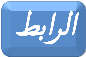 أصدرت وحدة التفتيش المشتركة هذا التقرير في 13 يناير 2016. ومن ثم فإن جميع التوصيات تعدّ جديدة على الدول الأعضاء في سياق هذا التقرير.JIU/REP/2015/5 "استعراض الأنشطة والموارد المخصصة للتصدي لتغير المناخ في مؤسسات منظومة الأمم المتحدة" أصدرت وحدة التفتيش المشتركة هذا التقرير في 25 سبتمبر 2015. ومن ثم فإن جميع التوصيات تعدّ جديدة على الدول الأعضاء في سياق هذا التقرير.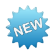 JIU/REP/2015/4 "السياسات والممارسات الخاصة بإعلام الجمهور والتواصل في مؤسسات منظومة الأمم المتحدة"أصدرت وحدة التفتيش المشتركة هذا التقرير في 12 أغسطس 2015. ومن ثم فإن جميع التوصيات تعدّ جديدة على الدول الأعضاء في سياق هذا التقرير.ثانياً.	‏توصيات من الاستعراضات التي أجرتها وحدة التفتيش المشتركة في عام 2014JIU/REP/2014/9 "إدارة العقود وتنظيمها في منظومة الأمم المتحدة"JIU/REP/2014/2 ""استعراض الإدارة والتسيير في المنظمة العالمية للملكية الفكرية (الويبو)"ثالثاً.	‏توصيات من الاستعراضات التي أجرتها وحدة التفتيش المشتركة في عام 2012JIU/REP/2012/12 "التخطيط الاستراتيجي في منظومة الأمم المتحدة"JIU/REP/2012/9 "اللجوء إلى دفع المبلغ الإجمالي المقطوع بدلاً من الاستحقاقات"رابعاً.	‏توصيات من الاستعراضات التي أجرتها وحدة التفتيش المشتركة في عام 2011JIU/REP/2011/3 "التعاون فيما بين بلدان الجنوب والتعاون الثلاثي في منظومة الأمم المتحدة"خامساً.	‏توصيات من الاستعراضات التي أجرتها وحدة التفتيش المشتركة في عام 2010JIU/REP/2010/7 "السياسات والإجراءات المتعلقة بإدارة الصناديق الاستئمانية في مؤسسات منظومة الأمم المتحدة"JIU/REP/2010/3 "قواعد الأخلاق في منظومة الأمم المتحدة"[يلي ذلك المرفق الثاني]قائمة تقارير وحدة التفتيش قيد النظر التي تعني الويبو في نهاية أبريل 2016يقدِّم هذا المرفق روابط شبكية إلى التقارير قيد النظر الصادرة عن وحدة التفتيش المشتركة والتي تعني الويبو. ويمكن النفاذ إلى كل تقارير وحدة التفتيش المشتركة ومذكراتها ورسائلها عن طريق الموقع الإلكتروني لوحدة التفتيش المشتركة.[نهاية المرفق الثاني والوثيقة]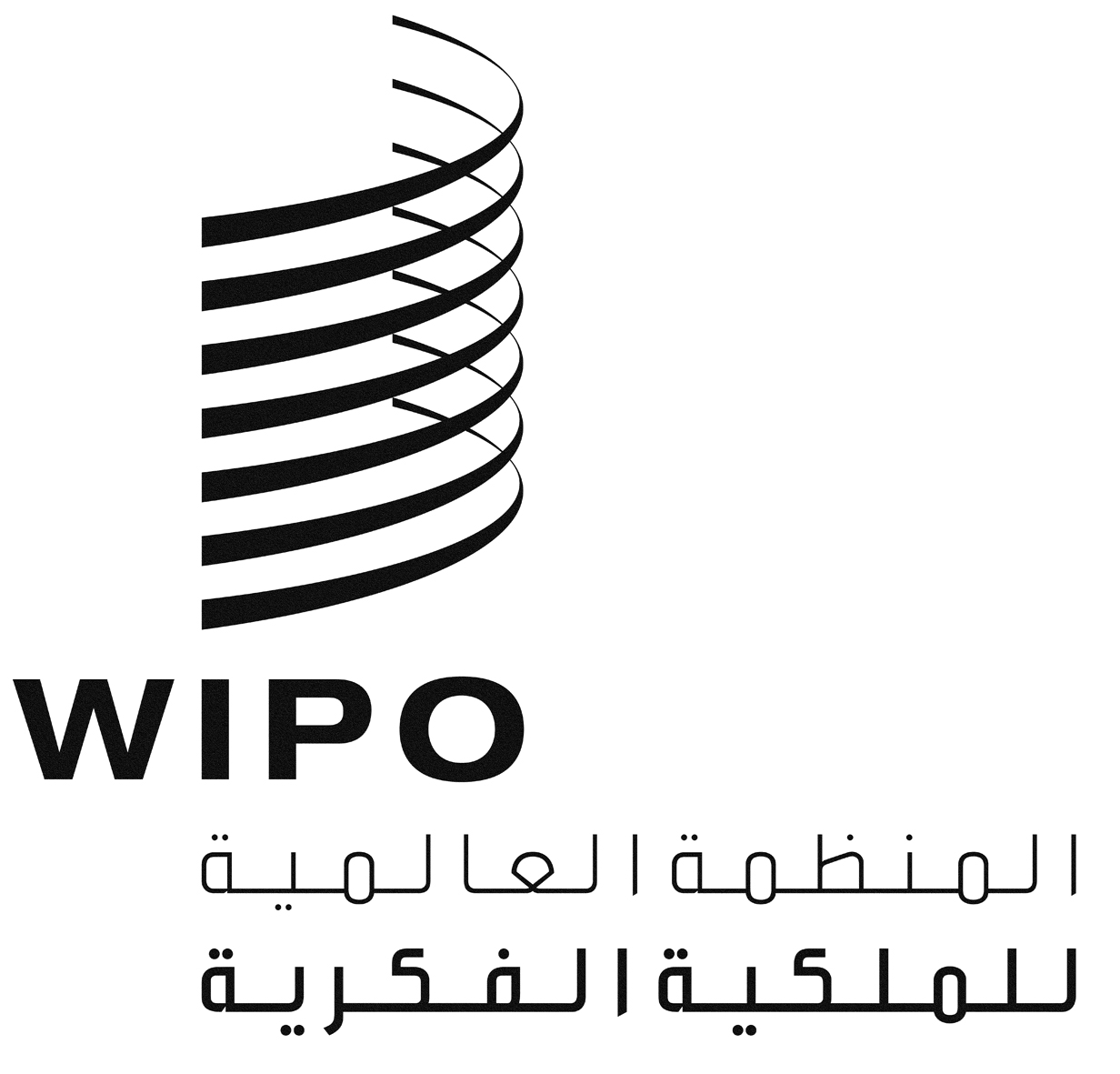 AWO/PBC/25/6WO/PBC/25/6WO/PBC/25/6الأصل: بالإنكليزيةالأصل: بالإنكليزيةالأصل: بالإنكليزيةالتاريخ: 10 يونيو 2016التاريخ: 10 يونيو 2016التاريخ: 10 يونيو 2016التوصية 5ينبغي أن تتيح الهيئات التشريعية في مؤسسات منظومة الأمم المتحدة لأمين المظالم إبلاغها بانتظام بالمسائل التي يتم تحديدها.تقييم الإدارة/الجهة المنسقةيعدُّ أمين المظالم حالياً تقريراً سنوياً يقدمه إلى المدير العام.وضع القبولمقبولةحالة التنفيذلم يبدأالجهة المسؤولةأمين المظالمالتوصية 2ينبغي لهيئات إدارة مؤسسات منظومة الأمم المتحدة أن تدعم وتقر مشاركة مؤسساتها المعنية بمجالات متداخلة ذات صلة مباشرة أو غير مباشرة بتغير المناخ في استراتيجية على نطاق منظومة الأمم المتحدة لمكافحة تغير المناخ، على نحو ينسجم مع محصلة الدورة الحادية والعشرين لمؤتمر الأطراف في اتفاقية الأمم المتحدة الإطارية بشأن تغير المناخ.تقييم الإدارة/الجهة المنسقةيشمل برنامج الويبو وميزانيته للثنائية نتيجة مرتقبة صريحة بشأن ضمان إقامة "‏منظمة ذات مسؤولية بيئية واجتماعية تكفل السلامة والأمن للموظفين في الويبو والمندوبين والزائرين والممتلكات المادية والمعلومات" تحظى بكامل دعم الدول الأعضاء وتأييدها.وضع القبولمقبولةحالة التنفيذنفِّذتالجهة المسؤولةمدير شعبة البنى التحتية للمبانيالتوصية 1ينبغي للهيئات التشريعية ومجالس الإدارة في مؤسسات منظومة الأمم المتحدة أن تطلب من الرؤساء التنفيذيين مراعاة المؤشرات المرجعية التسعة المقترحة في هذا التقرير بغية تعزيز الدور الاستراتيجي الذي تؤديه وظيفتا إعلام الجمهور والتواصل في تحقيق الأهداف والأولويات التنظيمية ومن ثم حشد دعم عالمي لمنظماتهم.تقييم الإدارة/الجهة المنسقةقدمت الدول الأعضاء في الويبو إلى الأمانة معلومات مفصلة عن وظيفة التواصل في المناقشات المتعلقة بالبرنامج والميزانية وأداء البرنامج. وإن النهج المعتمَد على مستوى المنظمة بشأن التواصل يشمل الامتثال لمؤشرات القياس المقترحة في هذا التقرير.وضع القبولمقبولةحالة التنفيذنفِّذتالجهة المسؤولةمدير شعبة التواصلالتوصية 1ينبغي للهيئات التشريعية لمؤسسات منظومة الأمم المتحدة أن توجه الرؤساء التنفيذيين لمؤسساتها إلى تحديث، وعند الضرورة تطوير، سياسات وإجراءات وتوجيهات ونظم متابعة محددة لكفالة إدارة أنشطة العقود في مرحلة ما بعد منحها، بفعالية وكفاءة.تقييم الإدارة/الجهة المنسقةاعتباراً من عام 2016، بات الموردون الاستراتيجيون ملزمين بأن تلتقي المنظمة بهم مرتين في السنة ويجرى استعراض لأداء البائعين في هذه المناسبة استناداً إلى مؤشرات الأداء الرئيسية المعتمدة. وأنشئت في عام 2015 قاعدة بيانات العقود التي تتيح تخزين نتائج عمليات استعراض الأداء ومتابعتها. واستعين بمدير عقود قانوني وكلِّف بعدة مهام منها متابعة عمليات تقييم أداء البائعين المعنيين بالعقود المذكورة آنفاً. ووافقت اللجنة الإدارية الرفيعة المستوى (HLCM) المعنية بشبكة المشتريات على أنه ينبغي التعاون في هذا العمل للتوصل إلى مبادئ توجيهية وإجراءات مشتركة بشأن أداء البائعين. وسيعدَّل دليل الويبو للمشتريات عقب إصدار الإجراء الموحد وإن وُجد إجراء في الويبو حالياً.القبولمقبولةالتنفيذلم يبدأالجهة المسؤولة‏مدير شعبة المشتريات والسفرالتوصية 3ينبغي للهيئات التشريعية لمؤسسات منظومة الأمم المتحدة أن توجه الرؤساء التنفيذيين لمؤسساتها إلى إنشاء نظام يتم بموجبه إبلاغ الأشخاص المعينين لإدارة العقود بعد منحها، خطياً، بخضوعهم للمساءلة وبمسؤولياتهم عند إدارة عقد ما، والتأكد من أنه تتوفر لديهم المؤهلات اللازمة لإدارة العقد.تقييم الإدارة/الجهة المنسقةوضعت الويبو قاعدة البيانات اللازمة للاستجابة لهذه التوصية وتمتلك الأداة التقنية لإدارة الإخطارات.القبولمقبولةالتنفيذقيد التنفيذالجهة المسؤولةمدير شعبة المشتريات والسفرالتوصية 1ينبغي أن تراجع الجمعية العامة للويبو إطار الحوكمة في الويبو وكذلك الممارسات الحالية بهدف تعزيز قدرة الهيئات الرئاسية على إرشاد عمل المنظمة ورصده.‎ ‏وفي إطار هذه العملية، قد ترغب الدول الأعضاء في أن تنظر خلال مداولاتها في الخيارات المقترحة بهذا التقرير.تقييم الإدارة/الجهة المنسقةإن لجنة البرنامج والميزانية (‎PBC‏) في دورتها الرابعة والعشرين،إدراكا منها للحاجة إلى معالجة مسألة الحوكمة، وفقا لطلب الجمعيات الرابعة والخمسين للدول الأعضاء في الويبو،""1" ‏شاركت في مناقشات نشطة حول الموضوع في كل من الدورتين الثالثة والعشرين والرابعة والعشرين. وأسفرت هذه المناقشات عن المقترحات التي قُدمت خلال الدورة الثالثة والعشرين على النحو المبين في المرفقين الأول والثاني من الوثيقة ‎WO/PBC/23/9‏، وفي وثيقة الرئيس التي وزِّعت خلال الدورة الرابعة والعشرين (بوصفها المرفق الأول لهذه الوثيقة (‎WO/PBC/24/17‏)). وبينما استمرت الخلافات في وجهات نظر الوفود، فقد أعربت الوفود عن استعدادها لمواصلة المناقشات بشأن هذا الموضوع؛"2" ‏ووافقت على استمرار المناقشات حول موضوع الحوكمة في الويبو خلال الدورة الخامسة والعشرين للجنة البرنامج والميزانية‎.‏ وفي ضوء التوصية 1 لاستعراض الإدارة والتسيير في المنظمة العالمية للملكية الفكرية (الويبو) الذي أجرته وحدة التفتيش المشتركة (الوثيقة ‎JIU/REP/2014/2‏)؛"3" ‏ووافقت أيضاً على أن تقدم الدول الأعضاء مقترحات لمواضيع محددة للمناقشة في الوقت المناسب قبل عقد الدورة الخامسة والعشرين وفي موعد أقصاه 1 يوليو 2016، وطلبت من الأمانة أن تدرج هذه المقترحات كجزء من وثائق تلك الدورة." (WIPO/PBC/24/17)القبولمقبولةالتنفيذقيد التنفيذالجهة المسؤولةمساعد المدير العام لقطاع الإدارة والتسيير ورئيس الموظفينالتوصية 6ينبغي أن تعيد لجنة التنسيق النظر في المبادئ الحالية المتعلقة بالتوزيع الجغرافي بغية ضمان مزيد من التنوع الجغرافي داخل القوى العاملة المهنية في الويبو.تقييم الإدارة/الجهة المنسقةإن لجنة التنسيق، في اجتماعها السنوي في 12 أكتوبر 2015، قد "أحاطت علماً بأن المشاورات ستُعقد تحت إشراف رئيس لجنة الويبو للتنسيق بغية مراجعة مبادئ التمثيل الجغرافي لعام 1975 بهدف تقديم اقتراح إلى لجنة التنسيق خلال جمعيات الدول الأعضاء لعام 2016". ([انظر الصفحة 13 من الوثيقة WO/CC/71/7 PROV.). واستهلالاً لهذه العملية، عقد الرئيس اجتماعاً تشاورياً أول مع المنسقين الإقليميين في 28 يناير 2015. وأعدت الأمانة مجموعة من موضوعات المناقشة المقترحة والمعلومات المتعلقة بها لهذا الاجتماع بناء على طلب الرئيس. وعُقد اجتماع متابعة في 4 مارس 2016، ويزمع عقد اجتماع ثالث في شهر مايو.القبولقيد النظرالتنفيذالجهة المسؤولةمدير إدارة الموارد البشريةالتوصية 4ينبغي أن تعمل الهيئات التشريعية في مؤسسات منظومة الأمم المتحدة على صياغة وتحديد أطر استراتيجية قطاعية ذات صلة على نطاق المنظومة عن طريق المجلس الاقتصادي والاجتماعي لتحقيق الأهداف الطويلة الأجل التي حُددت في الوثيقة الختامية لمؤتمر القمة العالمي لعام 2005، واعتمدتها الجمعية العامة في قرارها 60/1، فضلاً عن الأهداف التي ترسمها بعثات وولايات مؤسسات المنظومة نتيجة للمؤتمرات العالمية.تقييم الإدارة/الجهة المنسقةتتجلى الأهداف المشتركة لمنظومة الأمم المتحدة في برنامج التنمية المستدامة لعام 2030 أي في أهداف التنمية المستدامة السبعة عشر التي ترسي إطاراً لإعداد الخطط الاستراتيجية في شتى مؤسسات منظومة الأمم المتحدة.القبولمقبولةالتنفيذنفِّذتالجهة المسؤولة‏مدير تخطيط البرامج والشؤون المالية (المراقب المالي)التوصية 3ينبغي أن تطلب الهيئات التشريعية/مجالس الإدارة في مؤسسات منظومة الأمم المتحدة إلى رؤسائها التنفيذيين، إن لم يسبق لهم أن فعلوا ذلك، تعليق دفع بدل الإقامة اليومي الإضافي (بنسبة 15 أو 40 بالمائة) إلى المسؤولين الذين يسافرون على حساب ميزانيات المؤسسات.تقييم الإدارة/الجهة المنسقةسعياً إلى وضع سياسة متسقة عامة بشأن الأسفار، سيُنظر في هذه التوصية مع مراعاة نتائج عملية استعراض وحدة التفتيش المشتركة لسياسات الأسفار في منظومة الأمم المتحدة.القبولقيد النظرالتنفيذالجهة المسؤولةمدير شعبة المشتريات والسفرالتوصية 3ينبغي للهيئات التشريعية لمؤسسات منظومة الأمم المتحدة أن تطلب إلى الرؤساء التنفيذيين إنشاء هياكل وآليات ومراكز اتصال محددة ومخصصة، تكلف بوضع سياسة مؤسسية واستراتيجية دعم خاصتين بكل وكالة، وضمان التنسيق بشأن التعاون فيما بين بلدان الجنوب والتعاون الثلاثي داخل منظمات كل منهم وبين الوكالات، من خلال إعادة توزيع ما يلزم من الموظفين والموارد لهذا الغرض، حسب الاقتضاء.تقييم الإدارة/الجهة المنسقةأنشأت الويبو وحدة مخصصة تتولى دور جهة التنسيق في إطار قطاع التنمية لتيسير التعاون فيما بين بلدان الجنوب من البلدان النامية. ويتولى القسم ضمان الاتساق في تخطيط أنشطة التعاون فيما بين بلدان الجنوب وإعداد التقارير بشأنها على المستوى التنظيمي وإقامة صلة مع جميع أصحاب المصلحة المعنيين داخلياً وخارجياً.القبولمقبولةالتنفيذنفِّذتالجهة المسؤولةنائب المدير العام لقطاع التنميةالتوصية 9ينبغي للهيئات التشريعية لمؤسسات منظومة الأمم المتحدة أن تطلب إلى الرؤساء التنفيذيين تخصيص نسبة معينة - لا تقل عن 0,5 بالمائة - من موارد الميزانية الأساسية من أجل تعزيز التعاون بين بلدان الجنوب في مجالات اختصاص كل منهم، وذلك بالتشاور مع البلدان المستفيدة من البرامج؛ والاتفاق مع الدول المانحة لاستخدام جزء محدد من الموارد الخارجة عن الميزانية لتمويل مبادرات التعاون بين بلدان الجنوب والتعاون الثلاثي.تقييم الإدارة/الجهة المنسقة(أ) خصصت موارد الميزانية العادية لتوطيد التعاون فيما بين بلدان الجنوب في إطار تكاليف الوحدة المبيَّنة في إطار التوصية 3.(ب) أجري استقصاء لأنشطة التعاون فيما بين بلدان الجنوب خلال الثنائية 15/2014 بناء على طلب الدول الأعضاء في الويبو (الوثيقة CDIP/17/4). وبلغت التكاليف الإجمالية غير المرتبطة بالموظفين والخاصة بأنشطة التعاون فيما بين بلدان الجنوب 1.5% من إجمالي التكاليف غير المرتبطة بالموظفين خلال الثنائية 15/2014.القبولمقبولةالتنفيذنفِّذتالجهة المسؤولةنائب المدير العام لقطاع التنميةالتوصية 7ينبغي للهيئات التشريعية لمؤسسات منظومة الأمم المتحدة أن تستعرض السياسات والمبادئ المتسقة لاسترداد التكاليف المتعلقة بالصناديق الاستئمانية والأنشطة الممولة من موارد أخرى خارجة عن الميزانية، حالما يتم الاتفاق عليها في مجلس الرؤساء التنفيذيين، بغية تحديث سياسات استرداد التكاليف لدى منظماتها.تقييم الإدارة/الجهة المنسقةتستمر المناقشات بشأن مواءمة سياسات استرداد التكاليف في إطار شبكة الأمم المتحدة للميزانية والمالية. ومع ذلك، نُشرت سياسة الويبو بشأن إدارة التبرعات في 16 ديسمبر 2015. وتلخص هذه السياسة العناصر السياسية البالغة الأهمية التي توجِّه قبول التبرعات وإدارتها، وتحدد الأدوار والمسؤوليات والإجراءات الرئيسية في هذا الشأن وتضم إرشادات بشأن استرداد التكاليف.القبولمقبولةالتنفيذنفِّذتالجهة المسؤولة‏مدير تخطيط البرامج والشؤون المالية (المراقب المالي)التوصية 17ينبغي أن توعز الهيئات التشريعية إلى الرؤساء التنفيذيين لمنظماتها تقديم مقترحات من أجل إنشاء آلية داخلية تحدِّد الطرائق التي يسير عليها مكتب الأخلاقيات و/أو دائرة الرقابة الداخلية في إجراء تحقيق أو استعراض بشأن الادعاءات الموجهة ضد الرئيس التنفيذي للمنظمة، بما في ذلك تقديم نتائج التحقيق أو الاستعراض مباشرة إلى الهيئة التشريعية المعنية.تقييم الإدارة/الجهة المنسقةتنص الفقرة 21 من ميثاق الرقابة الداخلية للويبو على ما يلي: "‏وفي الحالات التي تتعلق بمزاعم لسوء سلوك ضد المدير العام، يرفع مدير شعبة الرقابة الداخلية الأمر إلى رئيس الجمعية العامة مع توجيه نسخة إلى رئيس لجنة التنسيق ورئيس اللجنة الاستشارية المستقلة للرقابة. يلتمس مدير الشعبة المشورة من اللجنة الاستشارية المستقلة للرقابة حول سبل التصرف الواجب."وتنص الفقرة الفرعية 2 من الفقرة (ه) من المرفق الثالث من النظام المالي ولائحته للويبو "اختصاصات لجنة الويبو الاستشارية المستقلة للرقابة" على ما يلي: " وفقاً لميثاق الرقابة الداخلية، يتعين على اللجنة تقديم المشورة لمدير شعبة الرقابة الداخلية بشأن كيفية التصرف في قضايا ادعاءات سوء السلوك الموجهة ضد المدير العام. وإذا لم يكن باستطاعة مدير شعبة الرقابة الداخلية تقييم الادعاءات أو التحقيق فيها،على أساس تضارب المصالح، فيتعين على اللجنة مراجعة هذه الادعاءات وتقديم المشورة لرئيس الجمعية العامة وإرسال نسخة إلى رئيس لجنة التنسيق حول كيفية التصرف".القبولمقبولةالتنفيذنفِّذتالجهة المسؤولةمدير شعبة الرقابة الداخليةالمرجعرابط إلى تقرير وحدة التفتيش المشتركةتعليقاتوثائق أخرىJIU/REP/2015/6استعراض خــدمـات أمين المظالم التي توفرها المنظمات على نطاق منظومة الأمم المتحدةJIU/REP/2015/5استعراض الأنشطة والموارد المخصصة للتصدي لتغير المناخ في مؤسسات منظومة الأمم المتحدةJIU/REP/2015/4السياسات والممارسات الخاصة بإعلام الجمهور والتواصل في مؤسسات منظومة الأمم المتحدةJIU/REP/2014/9إدارة العقود وتنظيمها في منظومة الأمم المتحدةتعليقات مجلس الرؤساء التنفيذيينJIU/REP/2014/6تحليل وظيفة التقييم في منظومة الأمم المتحدةتعليقات مجلس الرؤساء التنفيذيينمرفقات تكميلية للوثيقة JIU/REP/2014/6JIU/REP/2014/2استعراض الإدارة والتسيير في المنظمة العالمية للملكية الفكرية (الويبو)تعليقات الويبوJIU/REP/2014/1تحليل لوظيفة تعبئة الموارد داخل منظومة الأمم المتحدةتعليقات مجلس الرؤساء التنفيذيينJIU/REP/2013/1استعراض الاتفاقات الطويلة الأجل في مجال المشتريات في منظومة الأمم المتحدةتعليقات مجلس الرؤساء التنفيذيينJIU/REP/2012/12التخطيط الاستراتيجي في منظومة الأمم المتحدةتعليقات مجلس الرؤساء التنفيذيينJIU/REP/2012/10العلاقة بين الموظفين والإدارة في الوكالات المتخصَّصة التابعة للأمم المتحدة والنظام الموحَّدوثيقة تكميلية للوثيقة JIU/REP/2012/10JIU/REP/2012/9اللجوء إلى دفع المبلغ الإجمالي المقطوع بدلاً من الاستحقاقاتتعليقات مجلس الرؤساء التنفيذيينJIU/REP/2012/4استقدام الموظفين في مؤسسات منظومة الأمم المتحدة: تحليل مقارن وإطار مرجعيتعليقات مجلس الرؤساء التنفيذيينJIU/REP/2012/2عملية إدارة الإجازات المرضية في منظومة الأمم المتحدةتعليقات مجلس الرؤساء التنفيذيينJIU/REP/2011/7وظيفة التحقيق في منظومة الأمم المتحدةتعليقات مجلس الرؤساء التنفيذيينJIU/REP/2011/5أطر المساءلة في منظومة الأمم المتحدةتعليقات مجلس الرؤساء التنفيذيينJIU/REP/2011/4التعددية اللغوية في مؤسسات منظومة الأمم المتحدة: حالة التنفيذتعليقات مجلس الرؤساء التنفيذيينJIU/REP/2011/3التعاون فيما بين بلدان الجنوب والتعاون الثلاثي في منظومة الأمم المتحدةتعليقات مجلس الرؤساء التنفيذيينJIU/REP/2010/7السياسات والإجراءات المتعلقة بإدارة الصناديق الاستئمانية في مؤسسات منظومة الأمم المتحدةتعليقات مجلس الرؤساء التنفيذيينJIU/REP/2010/3قواعد الأخلاق في منظومة الأمم المتحدةتعليقات مجلس الرؤساء التنفيذيين